USA TodayJune 11, 2018https://www.usatoday.com/story/travel/hotels/2018/06/11/hotel-breakfast-buffets/689479002/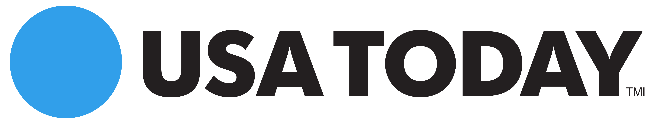 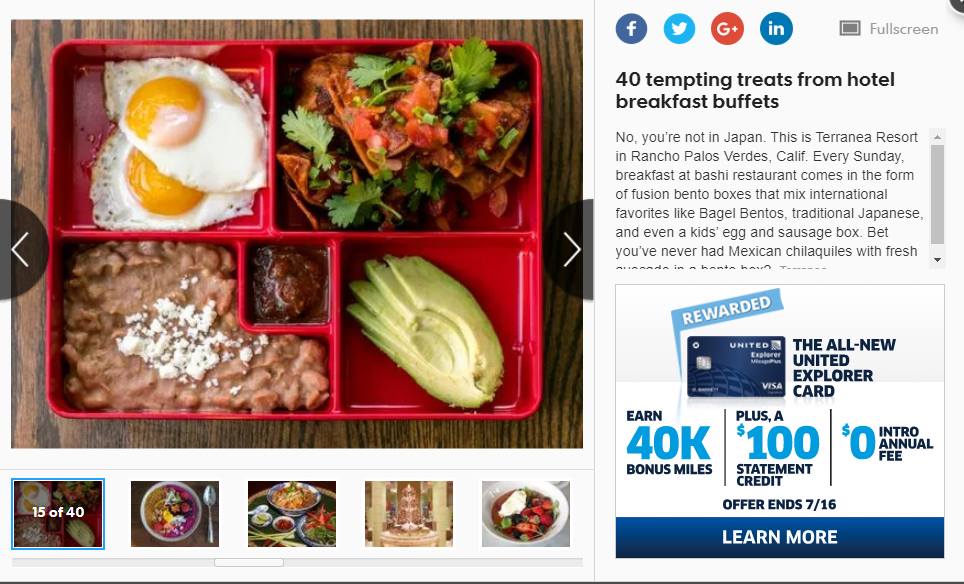 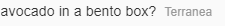 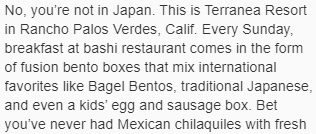 